Publicado en Donostia - San Sebastián el 30/06/2015 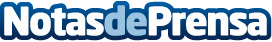 Enfermeros guipuzcoanos se comprometen con el Código Deontológico de su profesiónAlrededor de 80 enfermeros recién graduados acataron el Código Deontológico de su profesión el pasado viernes, en un acto organizado por el Colegio Oficial de Enfermería de Gipuzkoa en San SebastiánDatos de contacto:Gabinete de Prensa de COEGI - Colegio Oficial de Enfermería de Gipuzkoa943223750Nota de prensa publicada en: https://www.notasdeprensa.es/enfermeros-guipuzcoanos-se-comprometen-con-el Categorias: Medicina Educación http://www.notasdeprensa.es